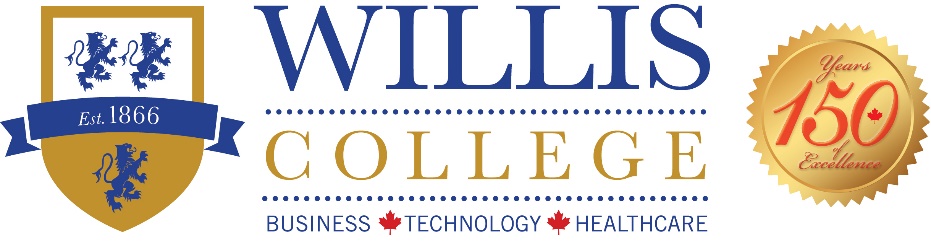 Position: Cyber Network Security Analyst InstructorWillis College - Ottawa, ONInstructionEmploys a variety of active learning techniques to engage students by demonstrating a student-centered approach to teaching.Demonstrates mastery of and currency in subject matter by incorporating practitioner experience in teaching (i.e. examples and relevant assignments and activities); incorporates up-to-date subject-matter expertise that reflects current trends in the field of study; and displays an ability to clarify abstract and complex ideas by using examples and analogies.Employs instructional technology and active learning approaches in order to enhance the learning experience and achieve learning outcomes.Provides practical hands-on instruction to create an engaging learning environment.Evaluates student academic performance using a variety of assessments and techniques.Administrative ResponsibilitiesPerforms administrative duties in a timely manner; attendance, midterm and final grades entered as required and attends scheduled campus and College-wide faculty meetings.Promptly contacts students who have missed classes and documents contact in the learning management systemKeeps regular office hours and meets with students; assists students by referring students to the appropriate person/resources.Maintains classrooms, skills labs and computer labs.Curriculum ResponsibilitiesCompletes faculty surveys, makes recommendations to the curriculum, and engages in curriculum meetings.Continuously provides suggestions for Moodle links and other multimedia, suggests improvements to labs.Assists in developing the College’s curriculum and/or contributing course materials and uses the approved curriculum.Participates in program assessment and institutional effectiveness.Presents academic programs positively to applicants and the community.Professional Responsibilities and Service to the CollegeKnows and supports College catalog and program specific academic policies; complies with all academic and regulatory policiesModels professionalism.Demonstrates continued professional development and maintains qualifications through ongoing education.Attends graduation (required), and actively participates in campus activities; for example, staff meetings, open houses, student award ceremonies, club advisor.Represents the College in a positive manner to internal and external constituents.Education/Certifications:Degree in Computer Science, Engineering or related disciplineCompTIA Security +, CCNA Security MS Windows Server 2013 certifications highly desirable.Experience:3-5 years industry experience required; 7-12 years career industry experience preferred.2 years teaching or presentation experience a plusRequired Skills:Technical skills - Networking, Windows 2012 and above, Linux, Cisco routers and switches.Thorough understanding of TCP/IP and related protocolsThorough understanding of analysis tools such as tcpdump, WinDump and WiresharkThorough expertise with Antivirus/IDS/IPS/firewall operationsVMWare technologies, and VDI technologies, such as Citrix, is a plus.Strong academic and professional record.Strong active-learning skills for effective instruction.Experience in a student-centric and hands-on learning environment.The highest levels of integrity at all times.Orientation toward results.Exemplary interpersonal skills, verbal and written communication skills.LOCATIONOttawa Campus, St. Laurent Shopping Centre, Ottawa ONCOMPENSATION PACKAGESalary depending on experienceEmployee Benefit packageFull time position: 40 hours per week. Monday – FridayPart time position: 20 hours per week. Monday - FridayProfessional Development Privileges: Value: up to $10K per year.Provide Vouchers to pass Industry CertificationsAccess curriculums, courses, resources, materials, libraries and leading security hardware equipment and softwareWillis College is proud to be an Equal Opportunity EmployerPlease be advised only candidates selected for an interview will be contacted.